								УТВЪРДИЛ:    п /не се чете/									             /П.КИРОВ/								КМЕТ НА ОБЩИНА ЕЛХОВОС Ъ Д Ъ Р Ж А Н И ЕI. УСЛОВИЯ НА ПУБЛИЧНИЯ ТЪРГ С ЯВНО НАДДАВАНЕ1.Предназначение на документацията2.Вид на публичния търг3.Обект на публичния търг с явно наддаване4.Дата на публичния търг5.Начален час на провеждане на публичния търг6.Място на провеждане на публичния търг7.Начална тръжна цена8.Депозит за участие в публичния търг9.Стъпка за наддаване10.Гаранция за изпълнение на договора11.Начин на плащане на наемаII. УКАЗАНИЕ ЗА ПРОВЕЖДАНЕ НА ПУБЛИЧНИЯ ТЪРГ С ЯВНО НАДДАВАНЕ1.Право на участие в публичния търг2.Подаване на заявление за участие в публичния търг3.Откриване на публичния търг4.Провеждане на наддаването5.Определяне на спечелилия публичния търг участник6.Сключване на договор със спечелилия публичния търг участникIII.ДОКУМЕНТИ ЗА УЧАСТИЕ В ПУБЛИЧНИЯ ТЪРГ С ЯВНО НАДДАВАНЕIV.ПРИЛОЖЕНИ ОБРАЗЦИ1.Заявление за участие в публичния търгV. ПРОЕКТО ДОГОВОР VI. КОПИЕ ОТ ЗАПОВЕД № РД-44/09.01.2023 г. НА КМЕТА НА ОБЩИНАТА ЗА ОТКРИВАНЕ НА ПРОЦЕДУРАТА ЗА ПРОВЕЖДАНЕ НА ПУБЛИЧЕН ТЪРГ С ЯВНО НАДДАВАНЕ ЗА ОТДАВАНЕ ПОД НАЕМ НА ЧАСТ ОТ ИМОТ - ПУБЛИЧНА ОБЩИНСКА СОБСТВЕНОСТ VII. КОПИЕ ОТ РЕШЕНИЯ № 401/35/11/ НА ОбС – ЕЛХОВО ВЗЕТО С ПРОТОКОЛ № 35 от 15.12.2022 г.*********************I. УСЛОВИЯ НА ПУБЛИЧНИЯ ТЪРГ С ЯВНО НАДДАВАНЕ1. ПРЕДНАЗНАЧЕНИЕ НА ДОКУМЕНТАЦИЯТА	Настоящата тръжна документация съдържа информация, съгласно изискванията на Наредба № 5 за реда за придобиване, управление и разпореждане с общинското имущество, която дава възможност на участниците да се запознаят с предмета, условията за участие, изискванията към кандидатите и процедурата по провеждането на публичния търг за отдаване под наем на имоти или части от тях публична общинска собственост.2. ВИД НА ПУБЛИЧНИЯ ТЪРГПубличен търг с явно наддаване.3. ОБЕКТ НА ПУБЛИЧНИЯ ТЪРГ С ЯВНО НАДДАВАНЕ	- 68/912 кв.м. ид.ч. от полуподземен етаж на масивна четириетажна сграда с идентификатор 27382.500.1589.2 по кадастралната карта и кадастралните регистри на гр.Елхово, одобрени със Заповед № РД-18-103/28.11.2008г., цялата със застроена площ от 912 кв.м., предназначение: сграда за образование, построена през 1973 год. в поземлен имот с идентификатор 27382.500.1589, при граници на дворното място: ПИ 27382.500.7240; ПИ 27382.500.7064 и ПИ 27382.500.7091. 4.ДАТА НА ПУБЛИЧНИЯ ТЪРГ С ЯВНО НАДДАВАНЕ	25.01.2023 г. /двадесет и пети януари, две хиляди двадесет и трета година/	При неявяване на кандидати за участие в търга на 25.01.2023 г. ще се проведе повторен публичен търг на 01.02.2023 г. при същите условия, час и място, като желаещите да участват в търга следва до 17.00 часа на 31.01.2023 г. да подадат документи в Център за административно обслужване при община Елхово.5.НАЧАЛЕН ЧАС НА ПУБЛИЧНИЯ ТЪРГ С ЯВНО НАДДАВАНЕ	11.30 часа на 25.01.2023 г. /единадесет часа и тридесет минути на двадесет и пети януари две хиляди двадесет и трета година/.6. МЯСТО НА ПРОВЕЖДАНЕ НА ПУБЛИЧНИЯ ТЪРГ С ЯВНО НАДДАВАНЕ 	град Елхово, ул. Търговска № 13, залата на административната сграда на община Елхово.7. НАЧАЛНА НАЕМНА ЦЕНА	Началната месечна наемна цена на имота, предмет на публичния търг се определя съгласно т.1 на Приложение 2 от Наредба № 5  на Общински съвет –Елхово за реда за придобиване, управление и разпореждане на общинското имущество:	- 68/912 кв.м. ид.ч. от полуподземен етаж на масивна четириетажна сграда с идентификатор 27382.500.1589.2 по кадастралната карта и кадастралните регистри на гр.Елхово, одобрени със Заповед № РД-18-103/28.11.2008г., цялата със застроена площ от 912 кв.м., предназначение: сграда за образование, построена през 1973 год. в поземлен имот с идентификатор 27382.500.1589, при граници на дворното място: ПИ 27382.500.7240; ПИ 27382.500.7064 и ПИ 27382.500.7091 за срок от 5/пет/ години, за учебния период от 01.09. до 30.06. /първи септември до тридесети юни/ на всяка година след провеждане на публичен търг с начален месечен наем в размер на 161,40 лв. /сто шестдесет и един лева и четиридесет стотинки/ без включен ДДС и депозит в размер на 807,00 лв. /осемстотин и седем лева/.8. ДЕПОЗИТ ЗА УЧАСТИЕ В ПУБЛИЧНИЯ ТЪРГ С ЯВНО НАДДАВАНЕ	Определеният депозит е в размер на 10% от стойността на целия срок на договора за наем на част от имот публична общинска собственост.	Внесените от кандидатите депозити за участие в търга с явно наддаване не се възстановяват, когато: - кандидат подал заявление за участие не се яви на търга- участник определен за спечелил търга, откаже да подпише договор за наем, респективно да заплати предложената от него цена. 	Внесените депозити за участие на участниците, обжалвали заповедта на кмета за спечелил търга на Кмета на общината се задържат до влизане в сила на заповедта, респективно до отмяната и. Върху тези суми не се дължат лихви. 	След влизане в сила на заповедта за спечелил търга на Кмета на общината, лицето спечелило търга е длъжно в едномесечен срок да извърши дължимото плащане, както и други престации по сделката. В противен случай се счита, че то се отказва от сключване на сделката. Внесеният от него депозит се задържа, а кметът със заповед обявява за спечелил търга участника, класиран на второ място с предложената от него цена с наличен към момента депозит. Определеният за спечелил търга участник, класиран на второ място и определен за спечелил търга не извърши в едномесечен срок действията по сключването на договора се счита, че той се отказва от сключване на сделката, а кмета на общината организира нов публичен търг.9. СТЪПКА ЗА НАДДАВАНЕ	Стъпката за наддаване на част от имота – публична общинска собственост е равна на 10% от началната наемна цена, която е  в размер на 161,40 лв. /сто шестдесет и един лева и четиридесет стотинки/, стъпка 16,14 лв. / шестнадесет лева и четиринадесет стотинки/.10. ГАРАНЦИЯ ЗА ИЗПЪЛНЕНИЕ НА ДОГОВОРА ЗА ИМОТА ОТ Т.3 „ОБЕКТИ НА ПУБЛИЧНИЯ ТЪРГ С ЯВНО НАДДАВАНЕ“	Договорите за наем за имотите публична общинска собственост се сключват след внесена гаранция за тяхното изпълнение в размер на достигнатия на търга двумесечен наем.	Копие от платежния документ за внесената гаранция се представя в стая №19 на общинска администрация град Елхово за сключване на договора.	Гаранцията се освобождава след изтичане срока на договора.11. НАЧИН НА ПЛАЩАНЕ ПО ДОГОВОРА ЗА НАЕМ НА ИМОТ ПУБЛИЧНА ОБЩИНСКА СОБСТВЕНОСТ	Дължимият месечен наем се заплаща до 30-то число на текущия месец по банков или касов път съгласно сключения договор.II. УКАЗАНИЯ ЗА ПРОВЕЖДАНЕ НА ПУБЛИЧНИЯ ТЪРГ С ЯВНО НАДДАВАНЕ1. ПРАВО НА УЧАСТИЕ В ПУБЛИЧНИЯ ТЪРГ - имат физически или юридически лица.2. ЗАЯВЛЕНИЯТА ЗА УЧАСТИЕ В ПУБЛИЧНИЯ ТЪРГ С ЯВНО НАДДАВАНЕ ЗА ОТДАВАНЕ ПОД НАЕМ НА ИМОТ ПУБЛИЧНА ОБЩИНСКА СОБСТВЕНОСТ СЕ ПОДАВАТ ДО КМЕТА НА ОБЩИНА ЕЛХОВО.	Заявленията за участие в публичния търг с явно наддаване за общинския имот, определен в настоящата тръжна документация се подават в срок до 17.00 часа на 24.01.2023 г. от представляващия юридическо лице и ЕТ/упълномощен негов представител или от физическо лице/упълномощен негов представител : - на гише № 1 в Центъра за административно обслужване на първи етаж в административната сграда на общината на ул. “Търговска” № 13 в гр. Елхово, - по поща или куриер до гише № 1 в Центъра за административно обслужване на първи етаж в административната сграда на общината на ул. “Търговска” № 13 в гр. Елхово,- по електронна поща с адрес : obshtina@elhovo.bg с квалифициран електронен подпис.	Не се приемат за участие в търга и се връщат незабавно на кандидатите документи, подадени след изтичане на крайния срок за подаване на документи посочени по-горе.3. ОТКРИВАНЕ НА ПУБЛИЧНИЯ ТЪРГ С ЯВНО НАДДАВАНЕ	В деня и часа за провеждането на публичния търг, председателят на комисията проверява присъствието на членовете и обявява откриването  на публичния търг с явно наддаване, неговия предмет, проверява документите на участниците, представя ги и констатира дали са изпълнени условията за провеждане на публичния търг.	Пълномощниците на участниците в търга представят нотариално заверено пълномощно.4. ПРОВЕЖДАНЕ НА НАДДАВАНЕТО	Преди да започне наддаването, председателят на тръжната комисия поканва всички допуснати участници в търга да потвърдят устно началната тръжна цена.	Когато на публичния търг се яви само един кандидат, то той се обявява за спечелил по предложената от него цена, която не може да бъде по-ниска от началната тръжна цена.	Ако са подадени повече от едно заявление, но се яви само един кандидат, то публичния търг се отлага с два часа.	Когато на публичния търг не се яви кандидат, търгът се обявява за не проведен и се провежда в деня и часа посочени в заповедта, съгласно чл.45, ал.1, т.9 от Наредба № 5 за реда за придобиване, управление и разпореждане с общинското имущество.	В случай, че в резултат на декласиране на участник, остане само един кандидат, публичния търг се провежда и участника се обявява за спечелил по предложената от него цена, която не може да бъде по-ниска от началната тръжна цена.	В случай, че някой от кандидатите, подали заявление за участие в публичния търг, откаже участие в публичния търг, внесеният от него депозит за участие се задържа.	В случай, че някой от допуснатите участници откаже да потвърди началната тръжна цена, той не се допуска до по-нататъшно участие в публичния търг, а внесеният от него депозит за участие се задържа.	В случай, че участниците в търга потвърдят началната тръжна цена, но никой от тях не обяви следващата по размер цена, по-висока от началната с една стъпка, търгът се закрива и внесените от тях депозити за участие в търга се задържат.   	Наддаването се извършва чрез гласно обявяване от участниците на последователни суми над началната цена, разграничени от председателя на комисията със звуков сигнал. Всяко увеличаване трябва да бъде равно на стъпката на наддаване.	Участниците обявяват високо и ясно предлаганите от тях суми. Обявената от участника сума го обвързва към комисията и другите участници в публичния търг без право на позволяване на грешка.	Преди третото обявяване на дадено предложение се предупреждава, че това е последното обявяване. Ако няма други предложения, наддаването приключва със звуков сигнал от председателя, който обявява спечелилия публичния търг, предложената окончателна цена и закрива търга.	Комисията изготвя протокол за резултатите от него. Протоколът се подписва от членовете и се предоставя на кмета на общината. Въз основа на протокола се освобождават депозитите на лицата, които не са спечелили  публичния търг. 5. ОПРЕДЕЛЯНЕ НА СПЕЧЕЛИЛИЯ ПУБЛИЧНИЯ ТЪРГ С ЯВНО НАДДАВАНЕ УЧАСТНИК	Въз основа на резултатите от публичния търг, кметът на общината издава заповед, с която определя лицето, спечелило публичния търг, цената и условията на плащането, както и вида, размера и условията за извършване на други престации, ако са предвидени такива. Заповедта се издава в седемдневен срок от датата на получаване на протокола по чл.54 от Наредба № 5 за реда за придобиване, управление и разпореждане с общинското имущество, връчва се на лицето и се обявява на публично място в сградата на общинската администрация, достъпно за всички заинтересовани лица. Заповедта може да се обжалва от останалите участници в публичния търг по реда на АПК.6. СКЛЮЧВАНЕ НА ДОГОВОРА СЪС СПЕЧЕЛИЛИЯ ПУБЛИЧНИЯ ТЪРГ С ЯВНО НАДДАВАНЕ УЧАСТНИК	Приложения към настоящата документация проект на договор се сключва в едномесечен срок от влизане в сила на Заповедта на Кмета за спечелил публичния търг участник.	След влизане в сила на заповедта за спечелилия публичния търг участник на кмета на общината, лицето спечелило търга е длъжно в едномесечен срок от датата на влизането в сила да извърши дължимото наемно плащане, гаранция в размер на достигнатия на търга двумесечен наем, както и на такса производство по чл.36 от Наредба № 7 за определяне и администрирането на местните такси и цени на услуги на територията на община Елхово на Общински съвет Елхово в размер на 10 лв. /десет лева/.	В противен случай се счита, че то се отказва от сключване на сделката. В този случай внесеният от него депозит се задържа, а кмета със заповед обявява за спечелил търга участника класиран на второ място с предложената от него цена с наличен към момента депозит. Определеният за спечелил търга участник, класиран на второ място се уведомява по надлежен ред. Ако след уведомяването класирания на второ място и определен за спечелил търга не извърши в едномесечен срок действия по ал.1 и ал.2 се счита, че той се отказва от сключване на сделката, а кмета на общината организира нов публичен търг.	В договора задължително се включва достигната на публичния търг цена.III. ДОКУМЕНТИ ЗА УЧАСТИЕ В ПУБЛИЧНИЯ ТЪРГ С ЯВНО НАДДАВАНЕ	За юридически лица:              1.Заявление - образец за участие в търга се подава от представляващия или упълномощен негов представител:	- на гише № 1 в Центъра за административно обслужване  на община Елхово;- по поща или куриер до гише № 1 в Центъра за административно обслужване на първи етаж в административната сграда на общината на ул. “Търговска” № 13 в гр. Елхово;- по електронна поща с адрес : obshtina@elhovo.bg с квалифициран електронен подпис.         2.Извадка от Търговския регистър за актуално състояние, издава се служебно.        3.Приходна квитанция за внесен депозит.        4.Приходна квитанция за внесена такса за участие в търга – 30.00лв.        5.Пълномощниците в търга да представят нотариално заверено пълномощно за участие в търга. 		За физически лица:	1.Заявление – образец за участие в търга се подава от физическото лице или упълномощен от него представител :- на гише № 1 в Центъра за административно обслужване  на община Елхово;- по поща или куриер до гише № 1 в Центъра за административно обслужване на първи етаж в административната сграда на общината на ул. “Търговска” № 13 в гр. Елхово;- по електронна поща с адрес : obshtina@elhovo.bg с квалифициран електронен подпис.               2.Приходна квитанция за внесен депозит.       3.Приходна квитанция за внесена такса за участие в търга – 30.00лв.       4.Пълномощниците в търга да представят нотариално заверено пълномощно за участие в търга. IV.ПРИЛОЖЕНИ ОБРАЗЦИ1.Заявление за участие в публичния търгУслуга  № 0237............................... / ............... 20...... г.			           Вх №.                   дата												ДОКМЕТА НАОБЩИНА ЕЛХОВОЗ А Я В Л Е Н И Еот ………………………......................…..................……………….............................................../име, презиме, фамилия/ЕГН: док. за самоличност: № .............................., издадена на: ...................., от: ................................адрес: ................................................................................................................................................/област, община, населено място, жк., бул. /ул./, бл. вх., ет., ап./...........................................................................................................................................................Представител на .............................................................................................................................. /наименование на юридическото лице/БУЛСТАТ с адрес на управление: ..................................................................................................................../област, община, населено място, жк., бул. /ул./, бл. вх., ет., ап./...........................................................................................................................................................телефон, факс или адрес на електронна поща: …................................................………............УВАЖАЕМИ ГОСПОДИН  КМЕТ,	Моля, да участвам в търга на ........................... 20....... г. за отдаване под наем на ...........................................................................................................................................................находящ се в гр. /с./ .........................................................................., община Елхово.	Извършил съм оглед на обекта и съм запознат с тръжната документация и проекто договора.Внесъл съм депозитна вноска с приходна квитанция № ................... / …….................. и такса за участие в търг с приходна квитанция  № ....................... / ..........................................Прилагам следните документи:Изискуемите в заповедта и/или обявата за търга:............................................................................................................................................................................................................................................................................................................................................................................................................................................................... 20…... г.         					Заявител: ………………..гр.Елхово								     /подпис, печат/V. ПРОЕКТО ДОГОВОР Д О Г О В О Р  З А   Н А Е М№……….	Днес .............2023 г. в гр.Елхово на основание чл.228-239 от Закона за задълженията и договорите, чл.14, ал… от Закона за общинската собственост, чл.14, ал… и ал… от Наредба № 5 за реда за придобиване, управление и разпореждане на общинското имущество, решение на Общински съвет – Елхово взето с протокол №.................20.....г. и заповед №РД-....../...........20....г. на кмета на община Елхово за спечелен търг се сключи настоящия договор за предоставяне на общински имот под наем между:	Община Елхово с адрес на управление ул.”Търговска”№ 13 с   булстат ......................., представлявана от кмета ......................... от гр.Елхово с ЕГН .........................., притежаващ л.к.№........................ издадена на .............................г., избран съгласно решение №........ от ............................г. на ОбИК Елхово от една страна наричана за кратко “НАЕМОДАТЕЛ” и от друга странаЕТ„..............................” със седалище и адрес на управление  гр....................... ул.”..............................”№......., регистриран съгласно Закона за търговския регистър с ЕИК .................................., представляван от ............................................. с постоянен адрес  гр........................ ул.”............................”№...... вх....... ет...... ап.....с ЕГН .............................., притежаваща л.к.№..................., издадена на ...............г. от МВР-Ямбол наричана за краткост “НАЕМАТЕЛ”.                       СТРАНИТЕ СЕ СПОРАЗУМЯХА ЗА СЛЕДНОТО:І.Предмет на договора, цена, начин на плащане и срокЧл.1./ал.1/.Наемодателят предоставя под наем на наемателя за временно и възмездно ползване собствен недвижим имот – публична общинска собственост, находящ се в гр......................., ул.”.................................”№..,  представляващ: част от сграда - публична общинска собственост с площ от ….кв.м, разположена в ПИ с идентификатор 27382.500…… по кадастралната карта и кадастралните регистри на гр.Елхово, одобрени със Заповед № РД-18-103/28.11.2008 г. на изпълнителния директор на АГКК.Чл.2.Наемодателят предоставя под наем на наемателя имота срещу месечен наем в размер на .........../................................../лева без включено ДДС, платим всеки месец до 30-то число в Центъра за административно обслужване при община Елхово срещу фактура или по банков път.Чл.3.Размерът на наема посочен в чл.2 се изменя и актуализира съобразно индекса на инфлация определен от Националния статистически институт. Актуализацията се извършва ежегодно до 31.01. за предходната година от наемателя и след това  индексирана цена се счита за договорена и наемателя я заплаща през следващата година.Чл.4.При просрочие наемателя заплаща законната лихва /основен лихвен процент +10%/ и сумата се внася в касата на общината или по банков път като лихва за съответния месец . 	Чл.5.Наемодателят предоставя под наем имота за срок от ................. години, считано от ...........20...г. до .........20... година.ІІ.Права и задължения на наемодателяЧл.6.Наемодателя предоставя имота в състояние, което отговаря на предназначението за което е нает. Предаването се извършва с приемателен протокол.Чл.7.Наемодателят не отговаря за недостатъците на имота, които наемателят е знаел или е могъл да знае при сключване на договора, освен ако тези недостатъци са опасни за здравето на наемателя или лицата работещи в имота.Чл.8.Наемодателят не може да прехвърля собствеността на имота до прекратяването на договора освен ако писмено до 30 дни   след прието решение  на Общински съвет е уведомил наемателя за прехвърлянето на имота.Чл.9./1/ На основание чл.56, ал.2/А/ от Наредба №5 за РПУРОИ договора за наем се сключва след внесена гаранция в размер на ………….лв., представляваща двумесечния наем достигнат на търга, която се задържа по изпълнението на договора до края на срока му. Гаранцията е внесена с ПК№……../……………г./2/. При неизпълнение на задълженията от страна на наемателя, наемодателя има право да задържи цялата гаранция или част от нея за погасяване на възникнали задължения по договора  както и за обезщетения за евентуални вреди настъпили по време на ползването на имота.Наемодателят осигурява спокойното ползване на имота и не предприема действия увреждащи внесеното движимо имущество на наемателя.Чл.10./1/.Наемодателят осигурява спокойно и безпрепятствено ползване на имота.Наемодателят извършва контролна дейност по спазването на договора и ползването на имота по предназначение в определените дни за ползване под наем чрез съответните специализирани органи на общината или чрез други специализирани органи, но е длъжен да осигури не смущаващо ползване на имота.ІІІ.Права и задължения на наемателяЧл.11./а/Наемателят ползва имота съобразно предназначението му с грижата на добър стопанин в съответствие с разпоредбите на този договор и заплаща в срок наемната цена./б/ Предназначението на имота може да се промени само с писменото съгласие на наемодателя.Чл.12.Наемателят връща след прекратяване на договора имота в състояние на получаването му или по-добро такова. Връщането на имота става с приемо-предавателен протокол.Чл.13.Наемателят няма право да отдава имота под наем или част от него на други лица / да го пренаема, да го преотстъпва за ползване и да го ползва съвместно с трети лица / без писменото съгласие на наемодателя и съобщаване причините за това.Чл.14.Наемателят извършва поддържането на текущите ремонти и заплаща за своя сметка всички текущи разходи по отстраняването на всички дребни поправки, отнасящи се до повреди, които се дължат на обикновеното потребление на имота.Чл.15.Наемателят заплаща всички текущи разходи по ел.енергия и вода на базата на регистриран на негово име на основание договора индивидуален електромер и водомер.Чл.16.Наемателят заплаща такса за битови отпадъци на основание взето решение от Общински съвет – Елхово в началото на годината.Чл.17./а/.Наемателят извършва подобрения по оборудването за своя сметка, без да изменя външната архитектура на сградата. При съществени и трайни подобрения през време на експлоатацията наемателят е длъжен да поиска писменото съгласие на наемодателя, които разходи могат да се приспаднат от наемната цена след потвърждаване на състоянието от наемодателя./б/.Наемателят не може да иска връщане на подобренията извършени от него след прекратяване на договора и същите остават за общината.         Чл.18.Наемателят изплаща на наемодателя обезщетение за вредите причинени по време на ползването на имота,освен ако се докаже, че те се дължат на причини за които той не отговаря. Наемодателят дължи обезщетение и за вредите причинени от неговото семейство или служители на фирмата му.Чл.19.Наемателят се задължава да съобщава незабавно и писмено на наемодателя за повредите и посегателствата извършени върху наетия имот както и на съответните специализирани органи.Чл.20.Наемателят е длъжен да осигури свободен достъп в имота на длъжностни лица от общината за извършване на проверка ползва ли се имота по предназначение.Чл.21.Наемателят в едномесечен срок след подписване на договора застрахова в полза на община Елхово недвижимия имот за застрахователни събития – пожар.ІV.Общи условияЧл.22./1/Действието на договора се прекратява в следните случаи:-с изтичане срока на договора;-при нарушаване условията на договора;-поради неплащане на наемната цена за повече от един месец или поради системно неплащане в срок;-от наемодателя и наемателя с едностранно едномесечно писмено предизвестие./2/.Действието на договора може да се прекрати по взаимно съгласие.  Чл.23.При виновно неизпълнение на всяка от страните по договора, неизправната страна дължи неустойка в размер на две месечни вноски от наемната цена.Чл.24.За всички неуредени с този договор въпроси се прилагат разпоредбите по ЗЗД и действащите нормативни актове включително и Наредба №5 на ОбС за реда за придобиване, управление и разпореждане с общинско имущество.Чл.25. При неизпълнение на задълженията от страна на наемателя, наемодателят има право да задържи целият или част от депозита за погасяване на възникналите задължения по договора както и за обезщетения за евентуални вреди настъпили по време на ползването на имота. Чл.26. Съгласно чл.4 буква “Е” от правилника за вписване договорът за наем се вписва.Таксата за вписване се заплаща от наемателя.Настоящият договор се състави в три  еднообразни екземпляра от които един за община Елхово за отдел “СУ, ОС и Екология“, един за наемателя и един за службата по вписванията Елхово. Копие от вписания договор отдел “СУ, ОС и Екология“ предоставя на отдел “БФМДТ”.При сключването на договора се предоставиха следните писмени документи:1.Удостоверение за избор на кмет.2.Копие на булстата.3.Акт за общинска собственост №..../......................г..4.Решение на ОбС-Елхово взето с протокол №..../...................г.5.Заповед № РД-......../.........20...г.6.Схема.7.Удостоверение от Агенция по вписванията.НАЕМОДАТЕЛ:				                     НАЕМАТЕЛ:ОБЩИНА ЕЛХОВО	            .........................                                           			КМЕТ:						            Представляващ:	 VI. КОПИЕ ОТ ЗАПОВЕД № РД-44/09.01.2023 г. НА КМЕТА НА ОБЩИНАТА ЗА ОТКРИВАНЕ НА ПРОЦЕДУРАТА ЗА ПРОВЕЖДАНЕ НА ПУБЛИЧЕН ТЪРГ С ЯВНО НАДДАВАНЕ ЗА ОТДАВАНЕ ПОД НАЕМ НА ЧАСТ ОТ ИМОТ - ПУБЛИЧНА ОБЩИНСКА СОБСТВЕНОСТ З А П О В Е Д№ РД- 44гр.Елхово, 09.01.2023 г.	На основание чл.44, ал.2 от Закона за местното самоуправление и местната администрация, чл.14, ал.7 от Закона за общинската собственост, чл.14, ал.1, ал.2, ал.3 и чл.45, ал.1, ал.2 и ал.3 от Наредба № 5 за реда за придобиване, управление и разпореждане с общинското имущество, Решение на Общински съвет – Елхово № 401/35/11/ взето с Протокол № 35 от 15.12.2022 г.Н А Р Е Ж Д А М:	І. Да се проведе публичен търг с явно наддаване за отдаване под наем на част от имот публична общинска собственост с площ 68/912 кв.м. ид.ч. от полуподземен етаж на масивна четириетажна сграда с идентификатор 27382.500.1589.2 по кадастралната карта и кадастралните регистри на гр.Елхово, одобрени със Заповед № РД-18-103/28.11.2008г., цялата със застроена площ от 912 кв.м., предназначение: сграда за образование, построена през 1973 год. в поземлен имот с идентификатор 27382.500.1589, при граници на дворното място: ПИ 27382.500.7240; ПИ 27382.500.7064 и ПИ 27382.500.7091 за срок от 5/пет/ години, за учебния период от 01.09. до 30.06. /първи септември до тридесети юни/ на всяка година след провеждане на публичен търг с начален месечен наем в размер на 161,40 лв. /сто шестдесет и един лева и четиридесет стотинки/ без включен ДДС и депозит в размер на 807,00 лв. /осемстотин и седем лева/. Дължимите плащания се извършват на касата в Центъра за административно обслужване при община Елхово или по банков път в посочените сметки: - За депозит за участие в търг: ОБЩИНА ЕЛХОВО, IBAN сметка № BG68STSA93003346210388, в “Банка ДСК” ЕАД гр. Елхово с BIC код STSABGSF - За такса за участие в търг: ОБЩИНА ЕЛХОВО, IBAN сметка № BG91STSA93008401554900, код на плащане 448090  в “Банка ДСК” ЕАД гр. Елхово с BIC код STSABGSF. 	Оглед на обекта  може да се извърши всеки работен ден от 10.01.2023 г. до 24.01.2023 г. от 08.00 часа до 12.00 часа. 	Търгът да се проведе от комисия в състав: Председател: не се чете       Членове:1. не се чете		   2.не се чете		   3. не се чете		   4. не се чете		   5. не се четеРезервни членове:                     1. не се чете	Публичният търг да се проведе на 25.01.2023 г. от 11.30 часа в залата на административната сграда на община Елхово на ул. Търговска № 13.	В търга могат да участват физически и юридически лица.	Желаещите за участие в търга следва до 24.01.2023 г. до 17.00 часа да подадат в информационния център при община Елхово следните документи:        I.За юридически лица        1.Заявление - образец за участие в търга се подава от представляващия или упълномощен негов представител:	- на гише № 1 в Центъра за административно обслужване на община Елхово;- по поща или куриер до гише № 1 в Центъра за административно обслужване на първи етаж в административната сграда на общината на ул. “Търговска” № 13 в гр. Елхово;- по електронна поща с адрес : obshtina@elhovo.bg с квалифициран електронен подпис.        2.Извадка от Търговския регистър за актуално състояние, издава се служебно.        3.Приходна квитанция за внесен депозит.        4.Приходна квитанция за внесена такса за участие в търга – 30.00лв.        5.Пълномощниците в търга да представят нотариално заверено пълномощно за участие в търга. .               II.За физически лица :	1.Заявление – образец за участие в търга се подава от физическото лице или упълномощен от него представител :- на гише № 1 в Центъра за административно обслужване на община Елхово;- по поща или куриер до гише № 1 в Центъра за административно обслужване на първи етаж в административната сграда на общината на ул. “Търговска” № 13 в гр. Елхово;- по електронна поща с адрес : obshtina@elhovo.bg с квалифициран електронен подпис.               2. Приходна квитанция за внесен депозит.       3. Приходна квитанция за внесена такса за участие в търга – 30.00лв.       4.Пълномощниците в търга да представят нотариално заверено пълномощно за участие в търга. 	При липса на кандидати за участие в търга на 25.01.2023 г., да се проведе втори търг при същите условия на 01.02.2023 г. от 11.30 ч. в залата на община Елхово, като документите за участие в търга се подават до 31.01.2023 г. до 17.00 часа.Тръжната документация, утвърдена от кмета на общината да бъде предоставена на заинтересованите лица от служителя на гише № 1 в Центъра за административно обслужване на община Елхово. 	Настоящата заповед да се сведе до знанието на по-горе посочените лица за сведение и изпълнение. 	Контрол по изпълнение на заповедта възлагам на г-жа Пепа Кючукова – заместник кмет на община Елхово.Заповедта и утвърдената тръжна документация да се публикуват на електронната страница на Община Елхово в раздел „Търгове и конкурси“.ПЕТЪР КИРОВ /п/ не се четеКмет на община ЕлховоVII. КОПИЕ ОТ РЕШЕНИЯ № 401/35/11/ НА ОбС – ЕЛХОВО ВЗЕТО С ПРОТОКОЛ № 35 от 15.12.2022 г.О Б Щ И Н С К И  С Ъ В Е Т - Е Л Х О В О, О Б Л А С Т  Я М Б О ЛПрепис-извлечение:П Р О Т О К О Л№ 35На тридесет и петото заседание на Общинския съвет-Елхово, област Ямбол, проведено на 15.12.2022 г. от 9.00 ч. в заседателната  зала на общината.   От 17 общински съветници на заседанието присъстваха  16..................................................................................................................................Д Н Е В Е Н  Р Е Д:.......................................................................................................................................................11.ДОКЛАДНА ЗАПИСКА ОТНОСНО: Предложение за отдаване под наем на част от имот – публична общинска собственост с площ от 68/912 кв.м. ид.части от полуподземен етаж на масивна училищна сграда – ОУ„Св.Св. Кирил и Методий” - град Елхово с идентификатор 27382.500.1589.2, находяща се на ул.”Ал.Стамболийски” № 36 за срок от 5/пет/ години след провеждане на публичен търг. ВНОСИТЕЛ: Петър Киров - кмет на община ЕлховоОбС РЕШИ:401/35/11/ Общински съвет – Елхово:1. На основание чл. 8, ал. 9 от Закона за общинската собственост, Общински съвет – Елхово разрешава да бъде актуализирана Програмата за управление и разпореждане с имоти – общинска собственост в община Елхово през . като, в Раздел ІІІ. “Описание на имотите, които общината има намерение да предложи за предоставяне под наем, за продажба, за внасяне като непарична вноска в капитала на търговските дружества, за учредяване на ограничени вещни права или за предоставяне на концесия” в таблица “Имоти, които община Елхово има намерение да предостави под наем”, бъде допълнена следната позиция № 23. „Част от имот – публична общинска собственост с площ от 68/912 кв.м. ид.части от полуподземен етаж на масивна училищна сграда - ОУ „Св. Св. Кирил и Методий“ - град Елхово.	2. На основание чл.21, ал.1, т.8 от ЗМСМА, чл.14, ал.7 от Закона за общинската собственост и чл.14, ал.1 и ал.2 от Наредба № 5 за реда за придобиване, управление и разпореждане с общинското имущество, Общински съвет – Елхово разрешава отдаването под наем на част от имот публична общинска собственост с площ 68/912 кв.м. ид.ч. от полуподземен етаж на масивна четириетажна сграда с идентификатор 27382.500.1589.2 по кадастралната карта и кадастралните регистри на гр.Елхово, одобрени със Заповед № РД-18-103/28.11.2008г., цялата със застроена площ от 912 кв.м., предназначение: сграда за образование, построена през 1973 год. в поземлен имот с идентификатор 27382.500.1589, при граници на дворното място: ПИ 27382.500.7240; ПИ 27382.500.7064 и ПИ 27382.500.7091 за срок от 5/пет/ години, за учебния период от 01.09. до 30.06. /първи септември до тридесети юни/ на всяка година, с месечен наем, определен на база т.1 от Приложение № 2 „Базисни цени за отдаване под наем на общински имоти“ на Наредба № 5 за реда за придобиване, управление и разпореждане с общинското имущество.3. На основание чл.14, ал.2 от Закона за общинската собственост и чл.14, ал.3 от Наредба № 5 за реда за придобиване, управление и разпореждане с общинското имущество, Общински съвет – Елхово упълномощава кмета на общината да сключи договор за наем.Вярно,Мария Петрова 						      Николай ТончевГл.специалист ОбС                                                     Председател на ОбС /П/ ТРЪЖНА ДОКУМЕНТАЦИЯза провеждане на публичен търг с явно наддаване за отдаване под наем на част от имот - публична общинска собственост.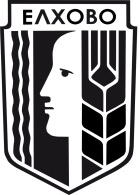      ОБЩИНА ЕЛХОВО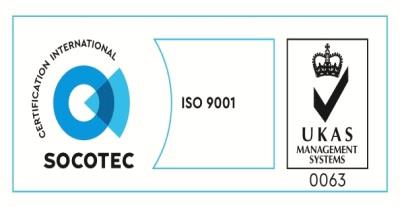 гр.Елхово, ул. „Търговска” №13; Тел.: 0478/88004; Факс: 88034; e-mail:  obshtina@elhovo.bg ; kmet@elhovo.bg;  www.elhovo.bg